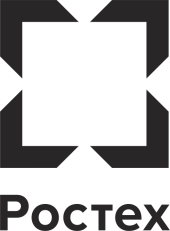 Заседание Комиссии 14 ноября 2019 г. (Протокол № 5) Повестка дня:  	Рассмотрение и обсуждение вопроса о приеме на работу по совместительству в Государственную корпорацию «Ростех» генерального директора АО.По вопросу повестки:Принято решение:1. Принять к сведению информацию докладчика о возможности возникновения конфликта интересов при приеме генерального директора АО на работу по совместительству на должность работника Государственной корпорации «Ростех».2. По результатам заслушивания, обсуждения и голосования членами Комиссии принято следующее решение:	2.1. С учетом установленной компетенции, опыта работы, характеризующих профессиональных и морально-деловых качеств гендиректора АО, рекомендовать генеральному директору Корпорации принять его на должность в Корпорацию по совместительству.	2.2. В целях исключения и минимизации рисков возникновения конфликта интересов рекомендовать:	2.2.1. Генеральному директору Корпораци:до принятия решения о размере годовой премии работника в качестве генерального директора АО рассмотреть вопрос по изменению состава Совета директоров указанного Общества на предмет включения в него работников Корпорации структурных подразделений, не подчиненных курирующему ЗГД. При этом количество членов Совета директоров АО из числа указанной категории должно превышать количество членов Совета директоров - подчиненных ЗГД.рассмотреть вопрос о передаче права принятия решений о заключении, подписании и исполнении договоров с АО от ЗГД генеральному директору Корпорации; не осуществлять выплату премий работнику по должности в Корпорации.2.2.2. Заместителю генерального директора: возложить на работника обязанности и полномочия исключительно в сфере вопросов, связанных с деятельностью группы АО. По результатам должностную инструкцию указанного работника согласовать с ДБ, с последующим согласованием в случае внесения в инструкцию изменений;не принимать участие в голосовании на заседаниях Правления и Бюджетного комитета Корпорации при рассмотрении вопросов, связанных с деятельностью АО;обеспечить деятельность работника в строгом соответствии с требованиями трудового законодательства РФ при исполнении им  функциональных обязанностей по в Корпорации.3. Департаменту управления персоналом обеспечить контроль за корректным ведением табеля учета рабочего времени в отношении работника.  «ВЕРНО»Ответственный секретарь Комиссии                                                                                                            В.В.Высоцкий